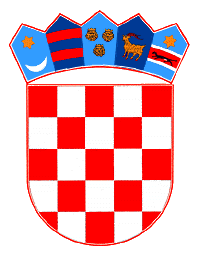       REPUBLIKA HRVATSKA     VARAŽDINSKA ŽUPANIJA           OPĆINA VIDOVEC            Općinsko vijećeKLASA: 940-01/23-01/14URBROJ: 2186-10-01/1-23-06Vidovec, 13. rujna 2023.Temeljem članka 48. Zakona o lokalnoj i područnoj (regionalnoj) samoupravi („Narodne novine“ br. 33/01, 60/01, 129/05, 109/07, 125/08, 36/09, 150/11, 144/12, 19/13, 137/15, 123/17, 98/19 i 144/20) i članka 31. Statuta Općine Vidovec („Službeni vjesnik Varaždinske županije“ br. 20/21), Općinsko vijeće Općine Vidovec na svojoj 20. sjednici održanoj 13. rujna 2023. godine, donosiODLUKU o prijenosu vlasništva bez naknade na Republiku HrvatskuČlanak 1.Ovom Odlukom Općinsko vijeće Općine Vidovec suglasno je da se na novoformirane katastarske čestice označene kao:- č.k.br. 881/287 površine 486 m2, č.k.br. 881/326 površine 103 m2, č.k.br. 881/327 površine 359 m2, č.k.br. 881/374 površine 78 m2 sve k.o. Vidovec nastale cijepanjem kč.br. 881/77 k.o. Vidovec, površine 7713 m2,- č.k.br. 890/73 površine 333 m2, č.k.br. 890/46 površine 71 m2  sve k.o. Vidovec nastale cijepanjem kč.br. 890/39 k.o. Vidovec, površine 1696 m2,- č.k.br. 890/44 površine 39 m2, č.k.br. 890/45 površine 214 m2 sve k.o. Vidovec nastale cijepanjem kč.br. 890/43 k.o. Vidovec površine 2798 m2,- č.k.br. 881/314 površine 70 m2, č.k.br. 881/323 površine 466 m2 i č.k.br. 881/353 površine 63 m2  sve k.o. Vidovec nastale cijepanjem kč.br. 881/17 k.o. Vidovec, površine 1716 m2,- č.k.br. 903/139 površine 367 m2, č.k.br. 903/199 površine 63 m2, č.k.br. 903/200 površine 63 m2, sve k.o. Vidovec  nastale cijepanjem kč.br. 903/52 k.o. Vidovec, površine 2935 m2.prenosi pravo vlasništva na Republiku Hrvatsku bez naknade i bez tereta, a isključivo za potrebe izgradnje brze ceste Varaždin-Ivanec-Krapina, dionica: Varaždin – Ivanec-Lepoglava, infrastrukturne namjene, prometnog sustava cestovnog prometa. O prijenosu prava vlasništva katastarskih čestica navedenih u stavku 1. ovog članka pristupiti će se sklapanju ugovora o prijenosu prava vlasništva između Općine Vidovec i Hrvatskih cesta d.o.o.Članak 2.Katastarske čestice iz članka 1. ove Odluke upisati će se u zemljišne knjige kao javno dobro u općoj uporabi i kao neotuđivo vlasništvo Republike Hrvatske s pravom upravljanja Hrvatskih cesta d.o.o., Zagreb, Vončinina 3.Članak 3.Općinsko vijeće Općine Vidovec suglasno je da općinski načelnik izda Hrvatskim cestama d.o.o. pisanu suglasnost (dokaz pravnog interesa) za izdavanje građevinske dozvole za izgradnju brze ceste Varaždin-Ivanec-Krapina, dionica: Varaždin – Ivanec-Lepoglava u odnosu na, u članku 1. ove Odluke navedene, novoformirane katastarske čestice. Navedenu suglasnost, sukladno odredbi članka 109. stavka 3. Zakona o gradnji („Narodne novine“ broj 153/13, 20/17, 39/19, 125/19), općinski načelnik ovjerava kod javnog bilježnika.                                                               Članak 4.Ova Odluka stupa  na snagu danom donošenja, a objaviti će se na službenoj stranici Općine Vidovec.OPĆINSKO VIJEĆE OPĆINE VIDOVEC                                                                                             PREDSJEDNIK                                                                                                Krunoslav Bistrović